                                                                                                                  ACCS 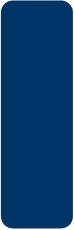 Regional Training DayThursday, 23rd May 2024Education Room 3Philip Farrant Education CentreChair: Mr. Asghar Ali Wain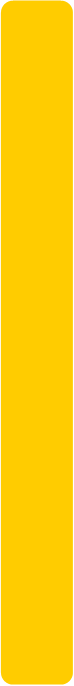 08.15-08:30RegistrationConfirmed?08.30-08.35Welcome and IntroductionMr Asghar Ali Wain√08.35-09.35Anti-coagulant reversal and Major HaemorrhageDr Natalie Heeney√09.35-10.35DIC/SickleDr Salma√10.35-11.00BREAK (in Room 3)Joint AspirationDr Khadir√11.00-12.00Haemophilia Dr Khadir/ AAWain√12.00-13.00LUNCH (in Room 2)AAA Ultrasound Dr Tao/ Vicki/ Janani√13.00-14.00ITP/ ThrombocytopeniaDr Dhanpal√14.00-15.00LeukaemiaDr Zacharoula Galani√15.00-16.00Neutropenic sepsisRashid Suleman√16.00-17.00Malignancy induced Hypercalcaemia, SIADHRashid Suleman√17.00-17.15Feedback & CloseMr Asghar Ali Wain